[Department logo]PERFORMANCE AGREEMENT FOR HEADS OF DEPARTMENT OF GOVERNMENT DEPARTMENTS AND GOVERNMENT COMPONENTSDispute resolution mechanismAny disputes about the nature of the HOD’s PA, whether it relates to key responsibilities, priorities, methods of assessment in this agreement, shall be mediated by DG in the Presidency or DG in  the Office of the premier.If, this mediation fails and the dispute remains unresolved at this level, the matter should, thereafter be referred to the PSC.               Signature: HOD					                	Signature: Minister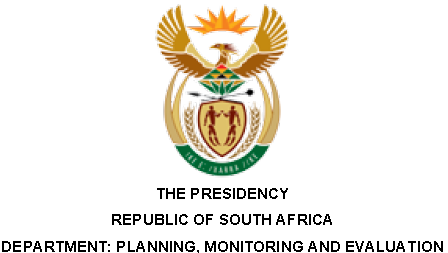 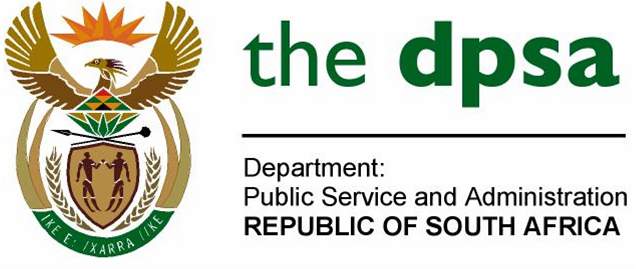 Generic Management Competencies: Personal Development PlanSignature (HOD):______________________________Date:________________________________Signature (EA):________________________________Date:_________________________________WorkplanPersonal Developmental PlanSignature (HOD):______________________________Date:________________________________Signature (EA):________________________________Date:_________________________________KEY GOVERNMENT FOCUS AREAS: supply chain management systemSignature (HOD):______________________________Date:________________________________Signature (EA):________________________________Date:_________________________________KEY GOVERNMENT FOCUS AREAS: Diversity management and transformation  KEY GOVERNMENT FOCUS AREAS: Integrated GovernanceNote: this table will be populated once the standards have been received from the relevant department.Signature (HOD):______________________________Date:________________________________Signature (EA):________________________________Date:_________________________________ KEY GOVERNMENT FOCUS AREAS: INTERNATIONAL AND Regional Integration Note: this table will be populated once the standards have been received from the relevant department.Signature (HOD):______________________________Date:________________________________Signature (EA):________________________________Date:_________________________________ KEY GOVERNMENT FOCUS AREAS: Minimum Information Security Standards (i.e. MISS)Note: this table will be populated once the standards have been received from the relevant department.Signature (HOD):______________________________Date:________________________________Signature (EA):________________________________Date:_________________________________Name of Executive AuthorityName of Head of DepartmentHOD/DG Persal numberName of DepartmentProvince (if applicable)Performance cycleHalf-yearly Performance review & assessment date:Annual Performance assessment date:CategoriesKey Result Area Batho Pele PrinciplesWeighting Employee PerformanceEmployee PerformanceEmployee PerformanceEmployee PerformanceEmployee PerformanceEmployee PerformanceKRAs Total Weighting (contribute 40% towards the final score)KRAs Total Weighting (contribute 40% towards the final score)KRAs Total Weighting (contribute 40% towards the final score)100%Key Government Focus Areas1. Develop and implement an effective and efficient supply chain    management system1. Develop and implement an effective and efficient supply chain    management system20%Key Government Focus Areas2. *Support international and regional Integration programmes and commitments2. *Support international and regional Integration programmes and commitments20%Key Government Focus Areas3. Implementation of the Minimum Information Security Standards (i.e. MISS) and overall accountability for security3. Implementation of the Minimum Information Security Standards (i.e. MISS) and overall accountability for security20%Key Government Focus Areas4. Transformation4. Transformation20%Key Government Focus Areas5. Integrated Governance5. Integrated Governance20%Key Government Focus Areas: Total Weighting (contribute 20% towards the final score)Key Government Focus Areas: Total Weighting (contribute 20% towards the final score)Key Government Focus Areas: Total Weighting (contribute 20% towards the final score)100%Auditor General This component will focus on the measurement of the extent of the departmental financial and legislative compliance. There should be no material findings on con-compliance with legislation and the financial statement should be free from material misstatements.   This component will focus on the measurement of the extent of the departmental financial and legislative compliance. There should be no material findings on con-compliance with legislation and the financial statement should be free from material misstatements.   20%Total Weighting: Auditors General Findings & Opinions (contribute 20% towards the final score)Total Weighting: Auditors General Findings & Opinions (contribute 20% towards the final score)Total Weighting: Auditors General Findings & Opinions (contribute 20% towards the final score)20%Organisational Performance This component will focus on assessing the organisational performance base on the predetermine target in the Annual Performance Plan (APP) and the audited Annual Report (AR) will be used to establish the extent in which the objective in the APP has been achieved.    This component will focus on assessing the organisational performance base on the predetermine target in the Annual Performance Plan (APP) and the audited Annual Report (AR) will be used to establish the extent in which the objective in the APP has been achieved.    20%Total weight: The organisational performance will contribute 20% towards the final scoreTotal weight: The organisational performance will contribute 20% towards the final scoreTotal weight: The organisational performance will contribute 20% towards the final score20%NoCore Management CompetenciesProcess CompetenciesDev. RequiredDev. RequiredNoCore Management CompetenciesProcess CompetenciesYesNo12345Other developmental requiredOther developmental required123Key Result AreasKEY ActivitiesPERFORMANCE MEASURESPERFORMANCE MEASURESResource RequiredEnabling ConditionKey Result AreasKEY ActivitiesTARGET DATEINDICATOR / TARGETResource RequiredEnabling ConditionNoDevelopmental AreasTypes of interventions (Mentoring/course/workshop/seminarsTarget dateKEY GOVERNMENT FOCUS AREAKEY FOCUS AREA ACTIVITIESPERFORMANCE MEASURESPERFORMANCE MEASURESBASELINE DATAResource RequiredEnabling ConditionKEY GOVERNMENT FOCUS AREAKEY FOCUS AREA ACTIVITIESTARGET DATEINDICATOR / TARGETBASELINE DATAResource RequiredEnabling ConditionDevelop and implement an effective and efficient supply chain management systemEnsure that  the number of procurement transactions are managedAnnual 10% reduction in the total number of procurement transactions below R500K by the end of the financial year (31 March)Total number of procurement transactions below R500KDevelop and implement an effective and efficient supply chain management systemEnsure that the nature of procurement spend is managedAnnual10% reduction in the value of procurement spend under R500KTotal value of procurement transactions below R500KDevelop and implement an effective and efficient supply chain management systemEnsure that there is savings on procurement spendAnnual5% saving on annual procurement spendCurrent cost of specific goods and/or servicesDevelop and implement an effective and efficient supply chain management systemEnsure that procurement planning is managedAnnualThe finalisation of tender awards within an average of 60 days from the date bids closeAverage number of days to award tendersDevelop and implement an effective and efficient supply chain management systemEnsure that  SCM risk management is performedAnnualRisk response plans for the top 5 SCM risks developedRisk response (mitigation) plansDevelop and implement an effective and efficient supply chain management systemEnsure that the department pays all compliant supplier invoices within 30 days of receipt of invoiceAnnual100% of compliant supplier invoices paid within 30 days of receipt of invoice.Average supplier payment daysKEY GOVERNMENT FOCUS AREASKEY FOCUS AREA ACTIVITIES / OUTPUTSPERFORMANCE MEASURESPERFORMANCE MEASURESBASELINE DATAACTUAL PERFORMANCEVARIANCE / COMMENTCOMMENTS KEY GOVERNMENT FOCUS AREASKEY FOCUS AREA ACTIVITIES / OUTPUTSTARGET DATEINDICATOR / TARGETBASELINE DATAACTUAL PERFORMANCEVARIANCE / COMMENTCOMMENTS Develop and implement an efficient and effective diversity management and transformation systemEnsure that equity targets are met50% representation of women at sms2% representation of persons with disabilities across all levelsAttraction of youth into the Public ServiceAnnual At least a 1% increase in the representation of persons with disabilities for departments with representation below 1%At least 20% increase in the representation of women at SMS for departments below 30%; 5% for departments between 30% and 40% and 3% for departments between 41% and 49%At least 30% of the staff in the department is comprised of youthCurrent percentage of representation of youth, persons with disabilities and for women at SMSDevelop and implement an efficient and effective diversity management and transformation systemEnsure that reasonable accommodation is provided to employees with disabilities and employees with small childrenAnnual Report on the number of work related assistive devices provided in the department.Report on reasonable accommodation measures provided in the department.Current status of provision of assistive devicesCurrent status of reasonable accommodation measures provided in the department.Develop and implement an efficient and effective diversity management and transformation systemEnsure that reports have disaggregated data to show beneficiaries in terms of age, race, disability and genderAnnual Reports with disaggregated dataCurrent status of reports in the departmentKEY GOVERNMENT FOCUS AREASKEY FOCUS AREA ACTIVITIES / OUTPUTSPERFORMANCE MEASURESPERFORMANCE MEASURESBASELINE DATAACTUAL PERFORMANCEVARIANCE / COMMENTKEY GOVERNMENT FOCUS AREASKEY FOCUS AREA ACTIVITIES / OUTPUTSTARGET DATEINDICATOR / TARGETBASELINE DATAACTUAL PERFORMANCEVARIANCE / COMMENTIntegrated GovernanceIntegrated GovernanceIntegrated GovernanceIntegrated GovernanceIntegrated GovernanceIntegrated GovernanceIntegrated GovernanceIntegrated GovernanceIntegrated GovernanceIntegrated GovernanceIntegrated GovernanceIntegrated GovernanceIntegrated GovernanceIntegrated GovernanceIntegrated GovernanceKEY GOVERNMENT FOCUS AREASKEY FOCUS AREA ACTIVITIES / OUTPUTSPERFORMANCE MEASURESPERFORMANCE MEASURESBASELINE DATAACTUAL PERFORMANCEVARIANCE / COMMENTKEY GOVERNMENT FOCUS AREASKEY FOCUS AREA ACTIVITIES / OUTPUTSTARGET DATEINDICATOR / TARGETBASELINE DATAACTUAL PERFORMANCEVARIANCE / COMMENTInternational and Regional Integration programmes and commitments International and Regional Integration programmes and commitments International and Regional Integration programmes and commitments International and Regional Integration programmes and commitments International and Regional Integration programmes and commitments International and Regional Integration programmes and commitments International and Regional Integration programmes and commitments International and Regional Integration programmes and commitments International and Regional Integration programmes and commitments International and Regional Integration programmes and commitments International and Regional Integration programmes and commitments International and Regional Integration programmes and commitments International and Regional Integration programmes and commitments International and Regional Integration programmes and commitments International and Regional Integration programmes and commitments KEY GOVERNMENT FOCUS AREASKEY FOCUS AREA ACTIVITIES / OUTPUTSPERFORMANCE MEASURESPERFORMANCE MEASURESBASELINE DATAACTUAL PERFORMANCEVARIANCE / COMMENTKEY GOVERNMENT FOCUS AREASKEY FOCUS AREA ACTIVITIES / OUTPUTSTARGET DATEINDICATOR / TARGETBASELINE DATAACTUAL PERFORMANCEVARIANCE / COMMENTMinimum Information SecurityStandards (i.e. MISS) Minimum Information SecurityStandards (i.e. MISS) Minimum Information SecurityStandards (i.e. MISS) Minimum Information SecurityStandards (i.e. MISS) Minimum Information SecurityStandards (i.e. MISS) Minimum Information SecurityStandards (i.e. MISS) Minimum Information SecurityStandards (i.e. MISS) Minimum Information SecurityStandards (i.e. MISS) Minimum Information SecurityStandards (i.e. MISS) Minimum Information SecurityStandards (i.e. MISS) Minimum Information SecurityStandards (i.e. MISS) Minimum Information SecurityStandards (i.e. MISS) Minimum Information SecurityStandards (i.e. MISS) Minimum Information SecurityStandards (i.e. MISS) Minimum Information SecurityStandards (i.e. MISS) 